Horsley Zone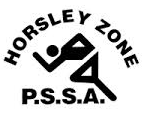 Winter PSSAOverall Champion School 2022After Final RoundsWinter PSSA Sports Premiers & Champion SchoolsYear 3 Netball		SJPYear 4 Netball		Cecil Hills	Year 5 Netball		GPKYear 6 Netball		Fairfield HeightsJunior Mixed Basketball	King ParkSenior Girls Basketball	SJPSenior Boys Basketball	SJPSenior AFL			SJPJunior Boys Soccer		Cecil HillsSenior Boys Soccer		King ParkOpen Girls Soccer		Cecil HillsJunior Rugby League	Fairfield West			Senior Rugby League	GPKRankSchoolGames WonGames PlayedOverall Win Percentage1SJP7910873%2King Park6611358%3Cecil Hills6111155%4Fairfield Heights346552.3%5GPK5410451.9%6Harrington St5111942.9%7William Stimson4911542.6%8Fairfield West4311637%9Smithfield3510334%10Smithfield West134430%11Prairievale238427%AFLSJP 